БОЙОРОК                                                                             РАСПОРЯЖЕНИЕ25 апрель  2018  й.                             № 3                           25 апреля 2018 годаПринять Сабирьянова Мавлитьяна Рахимьяновича водителем Администрации сельского поселения Лагеревский сельсовет муниципального района Салаватский район Республики Башкортостан  с 25 апреля 2018 года.Основание: Личное заявление  Сабирьянова М.Р. Глава администрации			сельского поселенияЛагеревский  сельсовет      _______________________      З.Р.СитдиковБашҡортостан республикаһыСалауат районы муниципаль районыныңЛағыр ауыл  советыауыл  биләмәһе  хакимиәте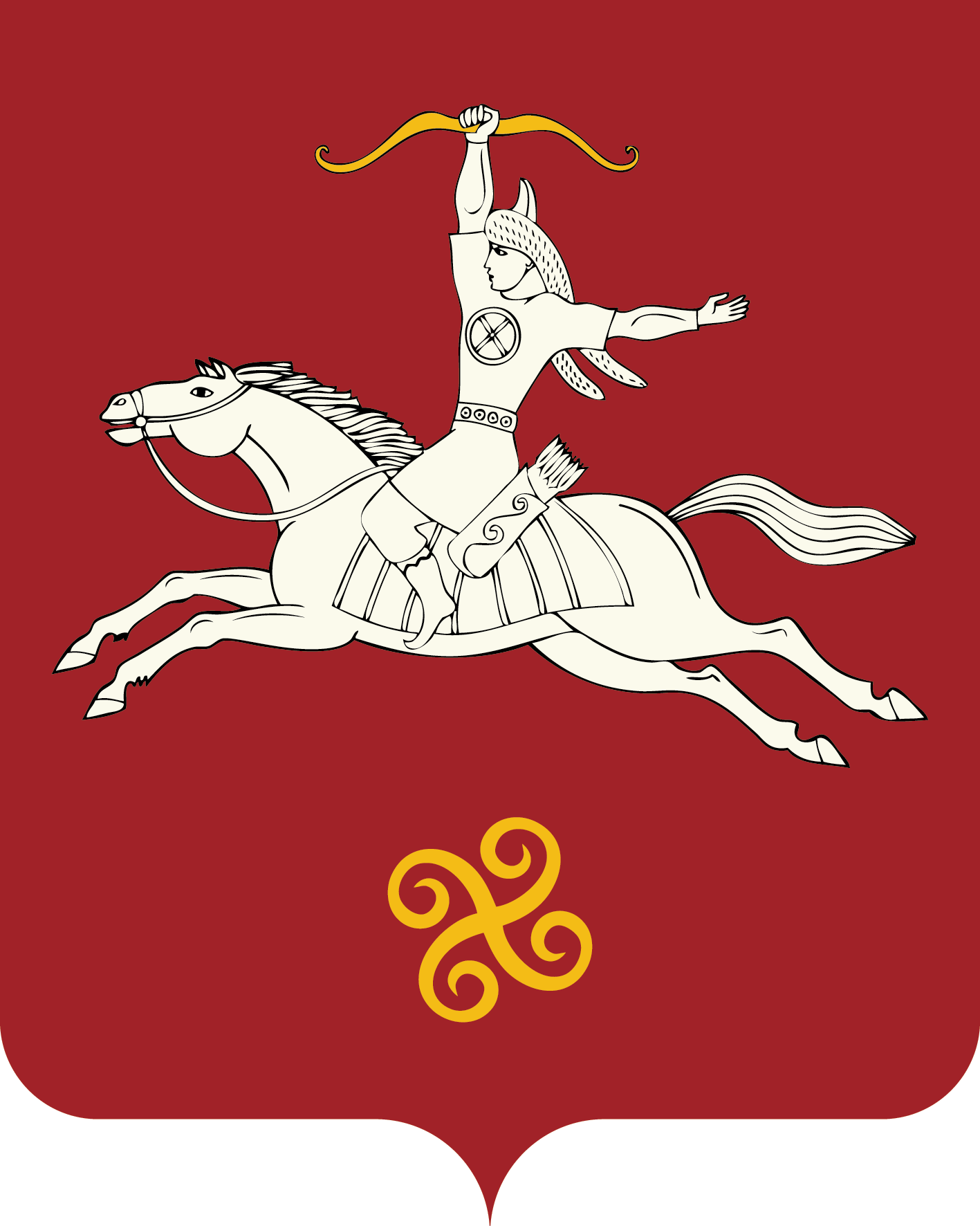 Республика  БашкортостанАдминистрация  сельского поселенияЛагеревский сельсоветмуниципального  района         Салаватский район452497, Лағыр ауылы,Йәштәр урамы, 14 тел. (34777) 2-77-94, 2-77-31452497,с.Лагерево,ул.Молодежная, 14тел. (34777) 2-77-94, 2-77-31